AndorraAndorraAndorraApril 2023April 2023April 2023April 2023MondayTuesdayWednesdayThursdayFridaySaturdaySunday123456789Maundy ThursdayGood FridayEaster Sunday10111213141516Easter Monday1718192021222324252627282930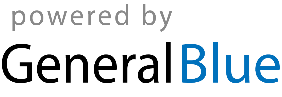 